Date_____________________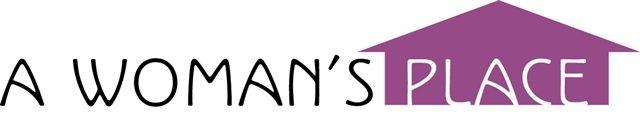 Volunteer & Internship ApplicationPersonal InformationFull Name:____________________________________________________________________Mailing Address:______________________________________________________________City:_______________________  State:______________ Zip Code:____________________Cell Phone (please include area code):________________________________________Home Phone (please include area code):______________________________________Email address:________________________________________________________________EducationHighest level of education: ___________________________________________________Expected graduation date (if applicable): _____________________________________Major/field of study: __________________________________________________________Are you interested in receiving academic credit? ______________________________Languages Spoken/Level of Proficiency: _______________________________________Please check position(s) you are interested in:__________	Victim advocacy (12 hours/week minimum + background check)__________	Family programs (2 hours/week minimum + background check)__________	Life skills instruction (2 hours/week minimum + background check)__________	Shelter Helper (Flexible, background check not required)	*Background Check: $30How did you hear about volunteer/internship opportunities at A Woman’s Place?Relevant Experience: Please attach a cover letter and current resume.Why are you interested in volunteering or interning at A Woman’s Place?What would you like to gain from your volunteer or internship experience?What do you know about domestic violence? What unique experiences, skills and insight do you bring to the table?Have you ever been charged and/or convicted of a crime?  If yes, please explain.Desired length of volunteer/internship participation ____________________________Desired weekly or monthly time commitment: __________________________________Please list the hours you are available to work.  We can host volunteers & interns from 7 a.m.-10 p.m. every day of the week.Sunday__________________________	Monday_______________________________Tuesday_________________________	Wednesday___________________________Thursday_________________________	Friday_________________________________Saturday_________________________Please return completed application to:MAILA Woman’s PlaceP.O. Box 71Greeley, CO 80632EMAIL (Preferred)Outreach Advocatedanielle@awpdv.orgFAXAttn: Outreach 970-351-6686